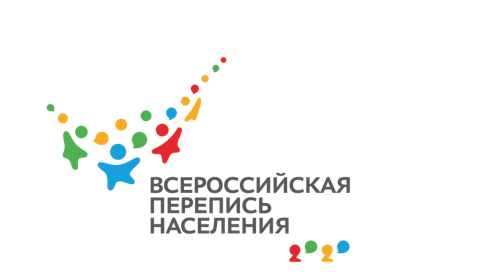       ПЕРЕПИСЬ КАК ДНК РОССИИВо Всероссийской переписи населения 2020 года будут участвовать абсолютно все регионы нашей страны, даже самые маленькие и отдаленные населенные пункты. Всероссийская перепись населения, которая стартует в октябре 2020 года, станет двенадцатой переписью в истории России. Первая всеобщая перепись прошла в Российской империи в 1987 году и с этого момента переписи регулярно фиксировали изменения, происходившие в нашем обществе. Шло время, менялись и уходили в прошлое политические системы, но поколения наших родителей, дедушек и бабушек, наших предков остаются связаны нитью родства.«Подобно тому, как в ДНК содержится полная информация о строении и свойствах организма, так и переписи населения хранят и передают из поколения в поколение данные о нашем обществе, при чем во всех подробностях. Поэтому без преувеличения переписи можно назвать ДНК страны. Только опираясь на этот фундамент, мы сможем принимать правильные решения и создавать свое будущее», - сказал руководитель Росстата Павел Малков.Будущая перепись пройдет в принципиально новом цифровом формате, благодаря этому процесс переписи станет более удобным и комфортным для россиян.Как показал соцопрос, за год до старта Всероссийской переписи населения 74% жителей страны заявили, что одобряют ее проведение, а 52% респондентов назвали заполнение электронного переписного листа на портале «Госуслуги» предпочтительным способом прохождения переписи.Всероссийская перепись населения пройдет с 1 по 31 октября 2020 года с применением цифровых технологий. Главным нововведением предстоящей переписи станет возможность самостоятельного заполнения жителями России электронного переписного листа на Едином портале государственных услуг (Gosuslugi.ru). При обходе жилых помещений переписчики Росстата будут использовать планшеты со специальным программным обеспечением. Также переписаться можно будет на переписных участках, в том числе в помещениях многофункциональных центров оказания государственных и муниципальных услуг (МФЦ).6.11.2019                                                                                            При использовании материала ссылка                                                                                      на  Брянскстат обязательна.